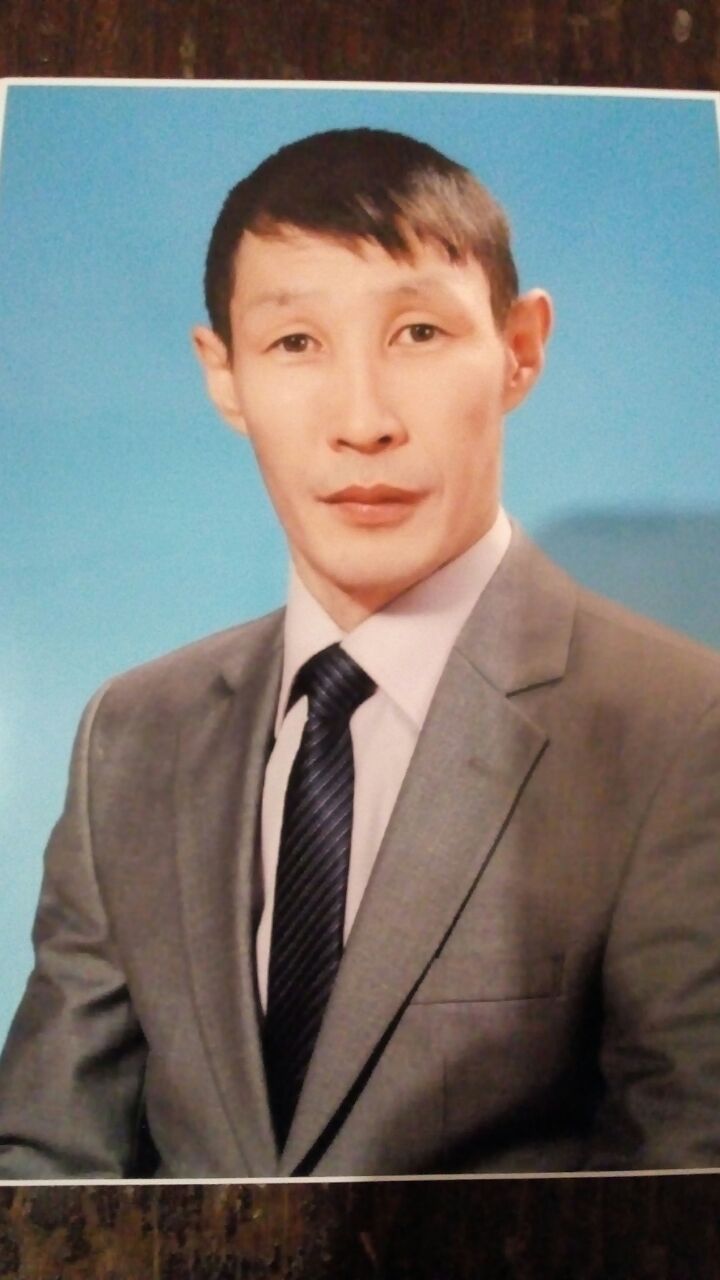 Никифоров Эдуард Андреевичтренер – преподаватель по вольной борьбеМуниципального бюджетного учреждения дополнительного образования «Детско-юношеская спортивная школа  имени В.Г. Румянцева»МР «Вилюйский улус (район)» Вилюйск – 2022Раздел I. Общие сведения о педагогеФ.И.О.: Никифоров Эдуард АндреевичДата рождения: 18 мая 1979 годаОбразование: высшее- г. Вилюйск, Вилюйский педагогический колледж им. Н.Г. Чернышевского. Квалификация: учитель физической культуры с дополнительной подготовкой в области «Спортивная тренировка», 2007 г. - г. Якутск, ФГАОУ ВПО «Северо-Восточный федеральный университет им. М.К. Аммосова» Квалификация: Специалист по физической культуре и спорту по специальности «Физическая культура и спорт», 2011г.Общий трудовой стаж: 14 лет.Педагогический стаж: 12 лет.Педагогический стаж работы в данном образовательном учреждении: 7 лет.Повышение квалификацииРаздел II. Результаты педагогической деятельностиДостижения учащихсяЧемпионы и призеры по вольной борьбена различных соревнованиях за 5 летЛичные достижения, награды, поощрения- Благодарственное письмо Главы МО Кангалаский наслег Нюрбинского улуса за хорошую подготовку участников в VI-м Открытом турнире по вольной борьбе на призы братьев Васильевых, март 2019г.- Благодарственное письмо начальника МКУ «Вилюйское УУО» за высокий уровень организации проведения спортивных мероприятий в рамках республиканского Ысыаха, посвященного 385-летию основания города Вилюйска и 120-летию со дня рождения С.М.Аржакова, 2019г.- Диплом за 2 место в Республиканском педагогическом тестировании «Физкультура и спорт», октябрь 2020г.- Почетная грамота Главы МР «Вилюйский улус (район)», октябрь 2021 г.Раздел III. Научно – методическая деятельностьУчастие в семинарах, НПК, мастер-классахРаздел IV. Организация и проведение мероприятийМониторинг здоровья воспитанников отделения вольной борьбы2016-2017 учебный годТренер-преподаватель: Никифоров Эдуард АндреевичГруппа: этап начальной подготовки 1 года обученияГруппа: этап начальной подготовки 2 года обученияМониторинг здоровья воспитанников отделения вольной борьбы2017-2018 учебный годТренер-преподаватель: Никифоров Эдуард АндреевичГруппа: этап начальной подготовки 1 года обученияГруппа: этап начальной подготовки 2 года обученияГруппа: этап начальной подготовки 3 года обученияМониторинг здоровья воспитанников отделения вольной борьбы2018-2019 учебный годТренер-преподаватель: Никифоров Эдуард АндреевичГруппа: УТГ 1 года обученияГруппа: УТГ 2 года обученияМониторинг здоровья воспитанников отделения вольной борьбы2019-2020 учебный годТренер-преподаватель: Никифоров Эдуард АндреевичГруппа: этап начальной подготовки 1 года обученияМониторинг здоровья воспитанников отделения вольной борьбы2020-2021 учебный годТренер-преподаватель: Никифоров Эдуард АндреевичГруппа: этап начальной подготовки 2 года обученияНаименование курсовНомер документа (удостоверения)Кол-во часовдатаИнститут непрерывного профессионального образования СВФУ им.М.К.Аммосова по теме «Первая помощь при неотложных состояниях у детей», г. ЯкутскУдостоверение № 14040001234616ч.23 по 26 января 2018г.ГАНОУ РС(Я) «Республиканский ресурсный центр «Юные якутяне» по теме «Организация образовательного процесса в учреждениях дополнительного образования по работе с детьми с ограниченными возможностями здоровья», г. ЯкутскУдостоверение № 00128736ч.19 по 24 октября 2020г.АНО ДПО «Институт дополнительного профессионального образования и повышения квалификации» по программе «Организационно-методическое сопровождение физкультурно-оздоровительной деятельности образовательных организаций», г. Якутск Удостоверение №0000541772ч.13 по 21 февраля 2021 г.НаименованиеДата проведенияФИ учащихсяМестоУлусныеУлусныеУлусныеУлусныеОткрытый турнир по вольной борьбе в памяти мастера спорта СССР Степанова В.Н. – Маленькай Болуодьа 18 по 20 марта 2016 г.Тимофеев Алексей2 местоОткрытый турнир по вольной борьбе памяти МС РС(Я) по хапсагаю П.В.Дмитриева (с.Екюндю 27 и 28 февраля)с.Екюндю 27 и 28 февраля 2016г.Варламов Прокопий3 местоУлусное соревнование по вольной борьбе (с.Чинеке)18 февраля 2017гГоголев Дима 2 местоУлусное соревнование по вольной борьбе (с.Чинеке)18 февраля 2017гИванов Саша 3 местоУлусное соревнование по вольной борьбе (с.Чинеке)18 февраля 2017гСергеев Миша3 местоУлусное соревнование по вольной борьбе (с.Чинеке)18 февраля 2017гСофронеев Пана3 местоУлусное соревнование по вольной борьбе (с.Чинеке)18 февраля 2017гТарасов Гаврил 1 местоУлусное соревнование по вольной борьбе (с.Чинеке)18 февраля 2017гХарлампьев Петя 1 местоОткрытый турнир по вольной борьбе среди юношей в памяти главы МО «Екюндюнский наслег», кандидата мастера спорта СССР по вольной борьбе, призера республиканских турниров по борьбе «Хапсагай» Андрея Николаевича Кононова 17 и 18 ноября 2017г.Николаев Миша 3 местоОткрытый турнир по вольной борьбе на призы ветеранов спорт спорта Хагынского наслега.  2007 г.р. и моложе. 2004 – 2006г.р2 – 3 марта 2018г.Софронеев Пана 3 местоОткрытый турнир по вольной борьбе на призы ветеранов спорт спорта Хагынского наслега.  2007 г.р. и моложе. 2004 – 2006г.р2 – 3 марта 2018г.Варламов Проня 3 местоОткрытый турнир по вольной борьбе на призы ветеранов спорт спорта Хагынского наслега.  2007 г.р. и моложе. 2004 – 2006г.р2 – 3 марта 2018г.Николаев Миша 1 местоОткрытый турнир по вольной борьбе на Кубок главы МО «Город Вилюйск» среди школьников на призы Заслуженного тренера РС(Я), Отличника образования РС(Я) Владимира Николаевича Афанасьева 27-28 октября 2018 г.Тарасов Гаврил 3 местоОткрытый турнир по вольной борьбе на Кубок главы МО «Город Вилюйск» среди школьников на призы Заслуженного тренера РС(Я), Отличника образования РС(Я) Владимира Николаевича Афанасьева 27-28 октября 2018 г.Иннокентьев Дьулус 3 местоОткрытый турнир по вольной борьбе на Кубок главы МО «Город Вилюйск» среди школьников на призы Заслуженного тренера РС(Я), Отличника образования РС(Я) Владимира Николаевича Афанасьева 27-28 октября 2018 г.Сергеев Миша3 местоОткрытый турнир по вольной борьбе на Кубок главы МО «Город Вилюйск» среди школьников на призы Заслуженного тренера РС(Я), Отличника образования РС(Я) Владимира Николаевича Афанасьева 27-28 октября 2018 г.Николаев Вадим1 местоОткрытый турнир по вольной борьбе на Кубок главы МО «Город Вилюйск» среди школьников на призы Заслуженного тренера РС(Я), Отличника образования РС(Я) Владимира Николаевича Афанасьева 27-28 октября 2018 г.Прокопьев Сандал 1 местоОткрытый турнир по вольной борьбе на Кубок главы МО «Город Вилюйск» среди школьников на призы Заслуженного тренера РС(Я), Отличника образования РС(Я) Владимира Николаевича Афанасьева 27-28 октября 2018 г.Петров Аким 2 местаОткрытый турнир по вольной борьбе на Кубок главы МО «Город Вилюйск» среди школьников на призы Заслуженного тренера РС(Я), Отличника образования РС(Я) Владимира Николаевича Афанасьева 27-28 октября 2018 г.Мандаров Владик 3 местаОткрытый турнир МО «Город Вилюйск» по вольной борьбе в памяти мастера спорта СССР Владимира Николаевича Степанова среди школьников.7 и 9 марта 2019г.Прокопьев Сандал  2 местоОткрытый турнир МО «Город Вилюйск» по вольной борьбе в памяти мастера спорта СССР Владимира Николаевича Степанова среди школьников.7 и 9 марта 2019г.Николаев Вадим2 местоОткрытый турнир МО «Город Вилюйск» по вольной борьбе в памяти мастера спорта СССР Владимира Николаевича Степанова среди школьников.7 и 9 марта 2019г.Николаев Миша 2 местоОткрытый турнир МО «Город Вилюйск» по вольной борьбе в памяти мастера спорта СССР Владимира Николаевича Степанова среди школьников.7 и 9 марта 2019г.Сергеев Миша 1 местоОткрытый турнир по вольной борьбе среди юношей в памяти главы МО «Екюндюнский наслег», кандидата мастера спорта СССР по вольной борьбе, призера республиканских турниров по борьбе «хапсагай» А.Н. Кононовас.Екюндю 2019Софронеев Пана1 местоОткрытый турнир по вольной борьбе среди юношей в памяти главы МО «Екюндюнский наслег», кандидата мастера спорта СССР по вольной борьбе, призера республиканских турниров по борьбе «хапсагай» А.Н. Кононовас.Екюндю 2019Семенов Миша1 местоОткрытый турнир по вольной борьбе среди юношей в памяти главы МО «Екюндюнский наслег», кандидата мастера спорта СССР по вольной борьбе, призера республиканских турниров по борьбе «хапсагай» А.Н. Кононовас.Екюндю 2019Николаев Миша3 местоОткрытый турнир по вольной борьбе среди юношей в памяти главы МО «Екюндюнский наслег», кандидата мастера спорта СССР по вольной борьбе, призера республиканских турниров по борьбе «хапсагай» А.Н. Кононовас.Екюндю 2019Прокопьев Сандал1 местоОткрытый турнир по вольной борьбе среди юношей в памяти главы МО «Екюндюнский наслег», кандидата мастера спорта СССР по вольной борьбе, призера республиканских турниров по борьбе «хапсагай» А.Н. Кононовас.Екюндю 2019Варламов Проня3 местоОткрытый турнир по вольной борьбе среди юношей в памяти главы МО «Екюндюнский наслег», кандидата мастера спорта СССР по вольной борьбе, призера республиканских турниров по борьбе «хапсагай» А.Н. Кононовас.Екюндю 2019Петров Аким2 местоОткрытый турнир по вольной борьбе среди юношей в памяти главы МО «Екюндюнский наслег», кандидата мастера спорта СССР по вольной борьбе, призера республиканских турниров по борьбе «хапсагай» А.Н. Кононовас.Екюндю 2019Николаев Вадим1 местоОткрытый улусный турнир по вольной борьбе на призы ДЮСШ-2 г.Вилюйск 25-26 января 2020г.Сергеев Миша2 местоОткрытый улусный турнир по вольной борьбе на призы ДЮСШ-2 г.Вилюйск 25-26 января 2020г.Мусин Дамир3 местоОткрытый улусный турнир по вольной борьбе на призы ДЮСШ-2 г.Вилюйск 25-26 января 2020г.Петров Алеша2 местоII Открытый турнир по вольной борьбе и по борьбе «Хапсагай» на призы Мастеров Спорта по борьбе «Хапсагай» братьев Александровыхс.Балагачча 8-9 февраля 2020гСергеев Миша3 местоII Открытый турнир по вольной борьбе и по борьбе «Хапсагай» на призы Мастеров Спорта по борьбе «Хапсагай» братьев Александровыхс.Балагачча 8-9 февраля 2020гЯковлев Максим1 местоОткрытый турнир по вольной борьбе и по борьбе «Хапсагай» памяти мастера спорта РС(Я) Ивана Ивановича Терентьевас.Тосу 7 и 8 марта 2020г.Софронеев Пана1 местоОткрытый турнир по вольной борьбе и по борьбе «Хапсагай» памяти мастера спорта РС(Я) Ивана Ивановича Терентьевас.Тосу 7 и 8 марта 2020г.Львов Ян3 местоОнлайн-соревнование по ОФПноябрь 2020г.Софронеев Пана2 местоУлусный турнир по вольной борьбе в памяти первого мастера спорта СССР по вольной борьбе из Вилюйского района, мастера спорта ЯАССР по борьбе "Хапсагай", чемпиона Хабаровского края, трехкратного победителя ДВФО Федотова Федота Васильевича04 апреля 2021 г.г. ВилюйскСофронеев ПанаВарламов ПрокопийЕфремов Эрик2 место3 место3 место"Улусного турнира по вольной борьбе в памяти Выпускника Чурапчинской спортивной школы интерната Отличника физической культуры и спорта Республики Саха (Якутия)  Семена Афанасьевича Павлова17-18.04.2021 г.г. Вилюйск Дмитриев ТимурСофронеев ПанаЕфремов Эрик3 место1 место1 местоРегиональныеРегиональныеРегиональныеРегиональныеОткрытый турнир по вольной борьбе памяти Отличника просвещения РСФСР, неустанного пропагандиста спорта, почетного гражданина Хорулинского наслега и Нюрбинского улуса, организатора музея спорта Е.П.Федорова – Хорула Дьегуер (с.Хорула Нюрбинский улус)27 и 28 февраля 2016 г.Стручков Максим 3 местоОткрытый турнир по вольной борьбе памяти Отличника просвещения РСФСР, неустанного пропагандиста спорта, почетного гражданина Хорулинского наслега и Нюрбинского улуса, организатора музея спорта Е.П.Федорова – Хорула Дьегуер (с.Хорула Нюрбинский улус)27 и 28 февраля 2016 г.Чиряев Саша2 местоОткрытый турнир по вольной борьбе памяти Отличника просвещения РСФСР, неустанного пропагандиста спорта, почетного гражданина Хорулинского наслега и Нюрбинского улуса, организатора музея спорта Е.П.Федорова – Хорула Дьегуер (с.Хорула Нюрбинский улус)27 и 28 февраля 2016 г.Тимофеев Сергей 1 местоОткрытый турнир по вольной борьбе на призы братьев Васильевых среди юношей 2002-2004г.р., 2005 г.р. (с.Ханалас Нюрбинский улус)9 апреля 2016 г.Давыдов Петя 3 местоОткрытый турнир по вольной борьбе на призы братьев Васильевых среди юношей 2002-2004г.р., 2005 г.р. (с.Ханалас Нюрбинский улус)9 апреля 2016 г.Тимофеев Сергей 2 местоРегиональный турнир по вольной борьбе среди юношей на призы кандидата мастера спорта СССР, ветерана педагогического труда Н.И.Михайлова (с.Шея Сунтарского улуса)07-08 апреля 2017г.Гоголев Дима 2 местоРегиональный турнир по вольной борьбе среди юношей на призы кандидата мастера спорта СССР, ветерана педагогического труда Н.И.Михайлова (с.Шея Сунтарского улуса)07-08 апреля 2017г.Сергеев Миша 3 местоОткрытый турнир по вольной борьбе на призы братьев Васильевых среди юношей 2003г.р. и моложе (с.Кангаласс Нюрбинского района)08 апреля 2017г.Федоров Ваня 3 местоОткрытый турнир по вольной борьбе на призы братьев Васильевых среди юношей 2003г.р. и моложе (с.Кангаласс Нюрбинского района)08 апреля 2017г.Харлампьев Петя  3 местоОткрытый Турнир по Вольной борьбе памяти Отличника просвящение РСФСР, почетного гражданина Хорунского наслега и Нюрбинского улуса Е.П. Федорова – Хорула Дьогуор (с Хорула)24-25 февраля 2018Николаев Миша 2 местоОткрытый пятый турнир по вольной борьбе Братьев Васильевых Нюрбинский улус МО Кангаласс 24 марта 2018г.  Прокопьев Сандал  1местоОткрытый пятый турнир по вольной борьбе Братьев Васильевых Нюрбинский улус МО Кангаласс 24 марта 2018г.  Николаев Вадим   3 место Открытый пятый турнир по вольной борьбе Братьев Васильевых Нюрбинский улус МО Кангаласс 24 марта 2018г.  Семенов Миша   1 местоОткрытый турнир по вольной борьбе Верхневилюйского улуса среди младших школьников на призы мастеров спорта СССР, чемпионов Вооруженных Сил СССР Осипова В.Н., Иванова Н.Н.Апрель 2018 г.Сергеев Миша  1 место  Открытый турнир по вольной борьбе Верхневилюйского улуса среди младших школьников на призы мастеров спорта СССР, чемпионов Вооруженных Сил СССР Осипова В.Н., Иванова Н.Н.Апрель 2018 г.Николаев Вадим  2 место  Открытый турнир по вольной борьбе Верхневилюйского улуса среди младших школьников на призы мастеров спорта СССР, чемпионов Вооруженных Сил СССР Осипова В.Н., Иванова Н.Н.Апрель 2018 г.Семенов Миша  1 место  Открытый турнир по вольной борьбе Верхневилюйского улуса среди младших школьников на призы мастеров спорта СССР, чемпионов Вооруженных Сил СССР Осипова В.Н., Иванова Н.Н.Апрель 2018 г.Николаев Миша  2 место Региональный турнир посвященный 70-летию 2-х кратного чемпиона СССР, МСМК. Жиганский улус с.БаханыМарт 2018Николаев Миша 1 местоРегиональный турнир посвященный 70-летию 2-х кратного чемпиона СССР, МСМК. Жиганский улус с.БаханыМарт 2018Прокопьев Сандал  1 местоОткрытый турнир по вольной борьбе на призы братьев Васильевых среди юношей 2006 г.р. и моложеАпрель 2019Сергеев Михаил 2местоОткрытый турнир по вольной борьбе на призы братьев Васильевых среди юношей 2006 г.р. и моложеАпрель 2019Прокопьев Сандал 3местоОткрытый турнир по вольной борьбе на призы братьев Васильевых среди юношей 2006 г.р. и моложеАпрель 2019Варламов Проня 3 местоОткрытый турнир Верхневилюйского улуса по вольной борьбе среди юношей 2011-2012г.р. на призы Деда Мороза (с. Верхневилюйск.)28 декабря 2019 гЯковлев Максим2 местоОткрытый турнир Верхневилюйского улуса по вольной борьбе среди юношей 2011-2012г.р. на призы Деда Мороза (с. Верхневилюйск.)28 декабря 2019 гПетров Дархан2 местоОткрытый турнир Верхневилюйского улуса по вольной борьбе среди юношей 2011-2012г.р. на призы Деда Мороза (с. Верхневилюйск.)28 декабря 2019 гИгнатьев Кирилл  3 местоОткрытый турнир Верхневилюйского улуса по вольной борьбе среди юношей 2011-2012г.р. на призы Деда Мороза (с. Верхневилюйск.)28 декабря 2019 гЕрдашев Саша3 местоОткрытый турнир Верхневилюйского улуса по вольной борьбе среди юношей 2011-2012г.р. на призы Деда Мороза (с. Верхневилюйск.)28 декабря 2019 гСофронеев Пана 2 местоОткрытый турнир Верхневилюйского улуса по вольной борьбе среди юношей 2011-2012г.р. на призы Деда Мороза (с. Верхневилюйск.)28 декабря 2019 гДмитриев Владлен 3 местоОткрытый турнир по вольной борьбе на призы Нюрбинского ДЮСШ (г.Нюрба)11 января 2020г.Семенов Миша 1 местоОткрытый турнир по вольной борьбе на призы Нюрбинского ДЮСШ (г.Нюрба)11 января 2020г.Петров Алеша 2 местоОткрытый турнир по вольной борьбе на призы Нюрбинского ДЮСШ (г.Нюрба)11 января 2020г.Николаев Миша    2 местоОткрытый турнир по вольной борьбе среди юношей 2003-2006г.р., 2007 и моложе, памяти Обулахова Д.Н., КМС СССР по вольной борьбе, отличника образования РС(Я), кавалера знака «За развитие физической культуры РС(Я)» (с.Хоро Верхневилюйский улус)6 и 7 марта 2020г.Сергеев Миша2 местоОткрытый турнир по вольной борьбе среди юношей 2003-2006г.р., 2007 и моложе, памяти Обулахова Д.Н., КМС СССР по вольной борьбе, отличника образования РС(Я), кавалера знака «За развитие физической культуры РС(Я)» (с.Хоро Верхневилюйский улус)6 и 7 марта 2020г.Николаев Миша 3 местоОткрытый турнир по вольной борьбе среди юношей 2003-2006г.р., 2007 и моложе, памяти Обулахова Д.Н., КМС СССР по вольной борьбе, отличника образования РС(Я), кавалера знака «За развитие физической культуры РС(Я)» (с.Хоро Верхневилюйский улус)6 и 7 марта 2020г.Семенов Миша   1 местоРеспубликанскиеРеспубликанскиеРеспубликанскиеРеспубликанскиеПервенство РС(Я) по вольной борьбе среди юношей и девушек на призы чемпиона XXI летних Олимпийских игр, трехкратного чемпиона мира, заслуженного мастера спорта СССР П.П.Пинигина 30 марта  по 02 апреля 2017г.Тарасов Гаврил3 местоРеспубликанский фестиваль спортивной борьбы «Игры Боотуров» среди юношей06-10 сентября 2017г.Николаев Миша3 местоРеспубликанский фестиваль спортивной борьбы «Игры Боотуров» среди юношей06-10 сентября 2017г.Алексеев Максим2 местоОткрытый республиканский турнир по вольной борьбе среди юношей 2004-2006г.р., памяти Афанасьева Николая Егоровича тренера ДЮСШ 1982-1997г. (с.Верхневилюйск)10 и 11 марта 2017 г.Алексеев Максим  1 местоОткрытый республиканский турнир по вольной борьбе среди юношей 2004-2006г.р., памяти Афанасьева Николая Егоровича тренера ДЮСШ 1982-1997г. (с.Верхневилюйск)10 и 11 марта 2017 г.Тарасов Гаврил 3 местоРеспубликанский турнир по вольной борьбе на призы засл.тренера РФ, кандидата пед.наук, основателя и первого председателя Федерации вольной борьбы Якутии, Лауреата гос.премии РС(Я) им.Д.П.Коркина Волкова Н.Н.24 – 26 ноября 2017Николаев Миша3 местаРеспубликанский турнир по вольной борьбе на призы засл.тренера РФ, кандидата пед.наук, основателя и первого председателя Федерации вольной борьбы Якутии, Лауреата гос.премии РС(Я) им.Д.П.Коркина Волкова Н.Н.24 – 26 ноября 2017Харлампьев Петя 2 местаРеспубликанский турнир по вольной борьбе на призы Засл.тренера РФ, кандидата пед.наук, основателя и первого председателя Федерации вольной борьбы Якутии Волкова Н.Н.24-25 ноября 2018 годаНиколаев Миша 2 местоРеспубликанский турнир по вольной борьбе на призы Засл.тренера РФ, кандидата пед.наук, основателя и первого председателя Федерации вольной борьбы Якутии Волкова Н.Н.24-25 ноября 2018 годаТарасов Гаврил2 местоРеспубликанский турнир по вольной борьбе на призы Засл.тренера РФ, кандидата пед.наук, основателя и первого председателя Федерации вольной борьбы Якутии Волкова Н.Н.24-25 ноября 2018 годаСеменов Миша3 местоРеспубликанский турнир по вольной борьбе на призы Засл.тренера РФ, кандидата пед.наук, основателя и первого председателя Федерации вольной борьбы Якутии Волкова Н.Н.24-25 ноября 2018 годаПрокопьев Сандал1местоРеспубликанский турнир по вольной борьбе на призы Засл.тренера РФ, кандидата пед.наук, основателя и первого председателя Федерации вольной борьбы Якутии Волкова Н.Н.24-25 ноября 2018 годаНиколаев Вадим2 местоРеспубликанский турнир по вольной борьбе на призы Засл.тренера РФ, кандидата пед.наук, основателя и первого председателя Федерации вольной борьбы Якутии Волкова Н.Н.24-25 ноября 2018 годаСергеев Миша3 местоХ-Открытый республиканский турнир по вольной борьбе среди юношей 2005-2006г.р. 2008 и моложе на призы ветерана ВОВ Е.Е. Парфенова (Куустээх –Дьогуор)2019г.Семенов Миша2местоХ-Открытый республиканский турнир по вольной борьбе среди юношей 2005-2006г.р. 2008 и моложе на призы ветерана ВОВ Е.Е. Парфенова (Куустээх –Дьогуор)2019г.2местоХ-Открытый республиканский турнир по вольной борьбе среди юношей 2005-2006г.р. 2008 и моложе на призы ветерана ВОВ Е.Е. Парфенова (Куустээх –Дьогуор)2019г.Николаев Вадим2 местоОткрытый республиканский фестиваль греко-римской борьбы «Игры Боотуров» среди юношей 2003-2004, 2005-2006г.р. памяти первого победителя Первенства Мира среди юношей по вольной борьбе 03-07 сентября 2019г., г.ЯкутскТарасов Гаврил2 местоОткрытый республиканский фестиваль вольной борьбы «Игры Боотуров» среди юношей 2006-07г.р. на призы первого победителя первенства мира среди юношей по вольной борьбе Федосеева И.Г.04-08 сентября 2019, г.ЯкутскПрокопьев Сандал 2 местоОткрытый республиканский фестиваль вольной борьбы «Игры Боотуров» среди юношей 2006-07г.р. на призы первого победителя первенства мира среди юношей по вольной борьбе Федосеева И.Г.04-08 сентября 2019, г.ЯкутскМусин Дамир3 местоОткрытый республиканский фестиваль вольной борьбы «Игры Боотуров» среди юношей 2006-07г.р. на призы первого победителя первенства мира среди юношей по вольной борьбе Федосеева И.Г.04-08 сентября 2019, г.ЯкутскСергеев Миша2 местоОткрытый республиканский фестиваль вольной борьбы «Игры Боотуров» среди юношей 2006-07г.р. на призы первого победителя первенства мира среди юношей по вольной борьбе Федосеева И.Г.04-08 сентября 2019, г.ЯкутскНиколаев Вадим3 местоОткрытый республиканский фестиваль вольной борьбы «Игры Боотуров» среди юношей 2006-07г.р. на призы первого победителя первенства мира среди юношей по вольной борьбе Федосеева И.Г.04-08 сентября 2019, г.ЯкутскСеменов Миша2 местоРеспубликанский турнир по вольной борьбе среди юношей памяти кандидата мастера спорта СССР В.Е.Сметанина (с.Кобяй Кобяйского улуса)13-15 марта 2020 г.Сергеев Миша 1 местоРеспубликанский турнир по вольной борьбе среди юношей памяти кандидата мастера спорта СССР В.Е.Сметанина (с.Кобяй Кобяйского улуса)13-15 марта 2020 г.Петров Алеша 1 местоРеспубликанский турнир по вольной борьбе среди юношей памяти кандидата мастера спорта СССР В.Е.Сметанина (с.Кобяй Кобяйского улуса)13-15 марта 2020 г.Прокопьев Сандал 1 местоРеспубликанский турнир по вольной борьбе среди юношей памяти кандидата мастера спорта СССР В.Е.Сметанина (с.Кобяй Кобяйского улуса)13-15 марта 2020 г.Семенов Миша  1 место Первенство РС (Я) по вольной борьбе в памяти Н.Н. Тарского4 – 5 марта 2021 г. г. Якутск Алексеев Максим3 местоДВФОДВФОДВФОДВФОХ традиционный турнир по вольной борьбе среди юношей и девушек 2009 – 2010 гг.р., на призы «Распадской угольной компании» 26 – 28 ноября 2021 г. г. Междуреченск Софронеев Пантелеймон3 местоОткрытый первенство г. Благовещенска по спортивной борьбе среди юношей и девушек «Кубок мэра г. Благовещенска»23 – 26 декабря 2021 г.г. БлаговещенскСофронеев Пантелеймон1 место№Учебные годыУлусныеРегиональныеРеспубликанские12016 г.25-22017 г.74732018 г.1010642019 г.119852020 г.764Наименование УровеньДокумент ДатаМетодический семинар «Профессиональный рост педагога»УлусныйСертификат22 ноября 2018г.Онлайн - семинар:   «Организация и планирование тренировочных занятий в дистанционном формате и проведение онлайн - соревнований»РеспубликанскийСертификат 30 сентября, 2020г.Онлайн - семинар:   «Организация и планирование тренировочных занятий в дистанционном формате и проведение онлайн - соревнований»РеспубликанскийСертификат23 сентября 2020 г.Победитель в номинации «Преданность профессии» муниципального этапа республиканского конкурса профессионального мастерства педагогических работников сферы дополнительного образования детей «Сердце отдаю детям - 2021»Улусный Диплом23 марта 2021 г.Улусный онлайн – семинар: «Эффективные методы» в памяти заслуженному тренеру РФ, кандидата педагогических наук, Лауреата государственной премии РС(Я) им. Д.П. Коркина, основателя и первого председателя Федерации вольной борьбы Якутии Волкова Николая Николаевича. Тема доклада: «Применение дистанционных форм обучения тренером по вольной борьбе ДЮСШ»Улусный Сертификат17 ноября 2021 г.Дата проведения Наименование соревнований Уровень В качестве 21-23 ноября 2017г.Республиканский турнир по вольной борьбе на призы засл.тренера РФ, кандидата пед.наук, основателя и первого председателя Федерации вольной борьбы Якутии, Лауреата государственной премии РС (Я) им. Д.П. Коркина Волкова Н.Н.республиканскийСекретарь24 декабря 2017г.Открытый улусный турнир по вольной борьбе на призы Деда МорозамуниципальныйСекретарь17-18 марта 2018г.Открытый турнир МО «Город Вилюйск» по вольной борьбе среди юношей в памяти мастера спорта СССР В.Н.Степанова муниципальныйСекретарь26-28 октября 2018г.Открытый турнир по вольной борьбе на Кубок главы МО «Город Вилюйск» среди школьников на призы Заслуженного тренера РС(Я), Отличника образования РС(Я) В.Н.АфанасьевамуниципальныйСекретарь24-25 ноября 2018г.Республиканский турнир по вольной борьбе на призы засл.тренера РФ, кандидата пед.наук, основателя и первого председателя Федерации вольной борьбы Якутии, Лауреата государственной премии РС (Я) им. Д.П. Коркина, Почетного гражданина Вилюйского улуса, Почетного гражданина МО «Тогусский наслег» Волкова Н.Н.республиканскийСекретарь26 декабря 2018г.Открытый улусный турнир по вольной борьбе на призы Деда МорозамуниципальныйСекретарь7-9 марта 2019г.Открытый турнир МО «Город Вилюйск» по вольной борьбе среди юношей в памяти мастера спорта СССР В.Н.СтепановамуниципальныйСекретарьАпрель 2019Открытый турнир по вольной борьбе на призы братьев Васильевых среди юношей 2006 г.р. и моложеРегиональныйСекретарь13 сентября 2019г.Улусный турнир по Вольной борьбе и по борьбе «Хапсагай» «Открытие сезона»муниципальныйСекретарь11 января 2020г.Открытый турнир по вольной борьбе на призы Нюрбинского ДЮСШ (г.Нюрба)РегиональныйСекретарь25-26 января 2020г.Открытый турнир по вольной борьбе на призы ДЮСШ-2муниципальныйСекретарь7 и 8 марта 2020г.Открытый турнир по вольной борьбе и по борьбе «Хапсагай» памяти мастера спорта РС(Я) Ивана Ивановича ТерентьеваУлусный Секретарь4-9 ноября 2020г.Онлайн-соревнование по общей физической подготовке среди воспитанников Вилюйской ДЮСШ-2школьныйОрганизатор14-21 декабря 2020г.Улусное онлайн-соревнование «Ебугэлэрбит оонньуулара» среди общеобразовательных учреждений Вилюйского улуса муниципальныйЧлен жюри18 – 19 марта 2021 г.Республиканский турнир по борьбе «Хапсагай» среди юношей в памяти мастера спорта РС (Я) Егорова Мичил Васильевича посвященного году Патриотизма в Вилюйском улусереспубликанскийСекретарь 04 апреля2021 г.Улусный турнир по вольной борьбе в памяти первого мастера спорта СССР по вольной борьбе из Вилюйского района, мастера спорта ЯАССР по борьбе «Хапсагай», чемпиона Хабаровского края, трехкратного победителя ДВФО Федотова Федота ВасильевичаУлусный Секретарь 13- 14 апреля 2021 г.Улусного турнира по вольной борьбе в памяти Выпускника Чурапчинской спортивной школы интерната Отличника физической культуры и спорта Республики Саха (Якутия)  Семена Афанасьевича ПавловаулусныйСекретарь№ФИО ребенкаДата рождНачало учебного годаНачало учебного годаНачало учебного годаНачало учебного годаНачало учебного годаКонец учебного годаКонец учебного годаКонец учебного годаКонец учебного годаКонец учебного года№ФИО ребенкаДата рождАнтропомАнтропомДиномДиномСпиромАнтропомАнтропомДиномДиномСпиром№ФИО ребенкаДата рождВесРостПрЛевСпиромВесРостПрЛевСпиромВасильев Рихард200828,8128 13112030,4130 171622Захаров Альберт200722,513615121021,3139151520Корякин Михаил200424,112918182225,7131181823Лысенко Владислав20072613920193026,8142242032Петров Максим200635145100,81536,1149121018Петров Петр20062913910101529,7142161018Попов Рустам200731,214412101832,2150131026Семенов Павел200821,3131100,81522,1135100,917Тимофеев Николай200536,515120183036,3155403035Томский Данил200529,8141100,81030,4144101014Чиряев Альберт200238,215330273038,3154302830Веревкин Василий200242.715128293043,0153303030Софронеев Пантлеймон200926,111812102127,2120151330Сергеев Михаил200822.011213121822,51161415		20№ФИО ребенкаДата рождНачало учебного годаНачало учебного годаНачало учебного годаНачало учебного годаНачало учебного годаКонец учебного годаКонец учебного годаКонец учебного годаКонец учебного годаКонец учебного года№ФИО ребенкаДата рождАнтропомАнтропомДиномДиномСпиромАнтропомАнтропомДиномДиномСпиром№ФИО ребенкаДата рождВесРостПрЛевСпиромВесРостПрЛевСпиромДмитриев Дамир200526,11311091028132121115Иванов Александр200728,71351081328,9136,81151020Иннокентьев Леонид200630,413611101531,6136,5121119Катанов Афанасий200533,51381292034,6138,5121026Корякин Константин200729,21331071530,4134120,919Никитин Петр200735,612813202035,9130182028Петров Максим20072813612101529.7136151024Слепцов Никита20073013113122032,1133181626Стручков Максим200823,41311061524,3131100,817Тимофеев Алексей200828,412511102036,8126141423Тимофеев Сергей20082613811112027,2139121322Харлампьев Айвер200629,31321081830,8132,5151324Харлампьев Николай200729,11340,981830,5134121222№ФИО ребенкаДата рождНачало учебного годаНачало учебного годаНачало учебного годаНачало учебного годаНачало учебного годаКонец учебного годаКонец учебного годаКонец учебного годаКонец учебного годаКонец учебного года№ФИО ребенкаДата рождАнтропомАнтропомДиномДиномСпиромАнтропомАнтропомДиномДиномСпиром№ФИО ребенкаДата рождВесРостПрЛевСпиромВесРостПрЛевСпиромАфанасьев Алексей Альбертович26.02.09261281081026,6128,4101012Гоголев Дмитрий Дмитриевич15.01.09261291081626,2129,2101019Дмитриев Владлен Вадимович03.03.0926,31311081526,4132100,917Дмитриев Дамир Вадимович18.08.0535,61713202035,5148182025Иванов Александр Михайлович21.10.073613811112036,2139121322Иванов Дмитрий Дмитриевич30.04.0926,51321081526,9134100,917Мусин Рашид Тимурович28.10.0924,313418181724,9136191918Николаев Вадим Яковлевич10.02.0828,71351081328,9136,81151020Николаев Михаил Николаевич20.11.073313113122033,1133181620Петров Максим Иванович02.01.0729,1134981,829,5134121218Тарасов Гаврил Романович19.04.0536,814813112036,9148,6171620№ФИО ребенкаДата рождНачало учебного годаНачало учебного годаНачало учебного годаНачало учебного годаНачало учебного годаКонец учебного годаКонец учебного годаКонец учебного годаКонец учебного годаКонец учебного года№ФИО ребенкаДата рождАнтропомАнтропомДиномДиномСпиромАнтропомАнтропомДиномДиномСпиром№ФИО ребенкаДата рождВесРостПрЛевСпиромВесРостПрЛевСпиромВасильев Рихард200831,8133 17162133,0135 191722Захаров Альберт200723,514015152024,3142161520Корякин Михаил200426,413218182126,7134181823Лысенко Владислав20072814222213028,8144242032Петров Максим20073714710181536,1149121018Петров Петр20063114316101932,7145161318Попов Рустам200733,814615142035,2150131026Семенов Павел200826,313412131526,9135121217Тимофеев Алексей200822,413218181023,3134181817Тимофеев Николай200535,515120183036,3155403035Томский Данил200529,81411081030,4144101014Чиряев Альберт200238,215330273038,3154302830Веревкин Василий200242.715128293043,0153303030Софронеев Пантлеймон200928,112315132129,2127151330Сергеев Михаил Михайлович200822.011213121822,5116141520№ФИО ребенкаДата рождНачало учебного годаНачало учебного годаНачало учебного годаНачало учебного годаНачало учебного годаКонец учебного годаКонец учебного годаКонец учебного годаКонец учебного годаКонец учебного года№ФИО ребенкаДата рождАнтропомАнтропомДиномДиномСпиромАнтропомАнтропомДиномДиномСпиром№ФИО ребенкаДата рождВесРостПрЛевСпиромВесРостПрЛевСпиромДмитриев Дамир200530,113415121032136151315Иванов Александр200729,71351081330,9136,81151020Иннокентьев Леонид200632,413711101533,2139,5121119Катанов Афанасий200535,51391292036,6140,5121026Корякин Константин200732,21361071534,413812    919Никитин Петр200736,613113202038133182028Петров Максим20073013812101530.7139151024Слепцов Никита20073313413122034,1137181626Стручков Максим200825,4137100,61526,3138100,817Тимофеев Алексей200838,612911102039,8132141423Тимофеев Сергей20082714011112027,2141121322Харлампьев Айвер200629,31321081830,8132,5151324Харлампьев Николай200729,1134  981830,5134121222№ФИО ребенкаДата рождНачало учебного годаНачало учебного годаНачало учебного годаНачало учебного годаНачало учебного годаКонец учебного годаКонец учебного годаКонец учебного годаКонец учебного годаКонец учебного года№ФИО ребенкаДата рождАнтропомАнтропомДиномДиномСпиромАнтропомАнтропомДиномДиномСпиром№ФИО ребенкаДата рождВесРостПрЛевСпиромВесРостПрЛевСпиром1.Васильев Рихард200833,8135 13112035,4138 1716222. Захаров Альберт20072613615121021,31391515203.Корякин Михаил200428,713820202329,71392020234. Лысенко Владислав200729,814625233230,81472524325. Петров Максим200637,115014131837,81521413186.Петров Петр200633,714717151835,71481615187.Попов Рустам200736,215216142636,91541615268.Семенов Павел200828,913715131730,11381514179.Тимофеев Алексей200830,313818181735,714218191710.Тимофеев Николай200538,315720203538,815621193511.Томский Данил200532,414610101433,714814131414.Софронеев Пантлеймон200932,213015133035,113318163015.Сергеев Михаил20082612414152026,31271415   20№ФИО ребенкаДата рождНачало учебного годаНачало учебного годаНачало учебного годаНачало учебного годаНачало учебного годаКонец учебного годаКонец учебного годаКонец учебного годаКонец учебного годаКонец учебного года№ФИО ребенкаДата рождАнтропомАнтропомДиномДиномСпиромАнтропомАнтропомДиномДиномСпиром№ФИО ребенкаДата рождВесРостПрЛевСпиромВесРостПрЛевСпиромАфанасьев Алексей Альбертович26.02.0922,513615121021,3139151520Гоголев Дмитрий Дмитриевич15.01.0924,112918182225,7131181823Дмитриев Владлен Вадимович03.03.092613920193026,8142242032Дмитриев Дамир Вадимович18.08.0535145100,81536,1149121018Иванов Александр Михайлович21.10.072913910101529,7142161018Иванов Дмитрий Дмитриевич30.04.0931,214412101832,2150131026Мусин Рашид Тимурович28.10.0921,3131100,81522,1135100,917Николаев Вадим Яковлевич10.02.0822,413218181023,3134181817Николаев Михаил Николаевич20.11.0735,515140313036,3155403035Петров Максим Иванович02.01.0729,8141100,81030,4144101014Протопопов Дмитрий Прокопьевич04.09.0830,413611101530,6136,5121117Слепцов Никита Вадимович06.09.0726,3131100,81526,4132100,917Стручков Максим Айалович08.03.0835,61713202035,5148182025Сыромятников Александр Александрович20073613811112036,2139121322Тарасов Гаврил Романович19.04.0526,5132100,81526,9134100,917Тимофеев Сергей Семенович24.06.0824,313418181724,9136191918Филиппов Дмитрий Семенович25.12.0728,7135100,81328,9136,81151020№ФИО ребенкаДата рождНачало учебного годаНачало учебного годаНачало учебного годаНачало учебного годаНачало учебного годаКонец учебного годаКонец учебного годаКонец учебного годаКонец учебного годаКонец учебного года№ФИО ребенкаДата рождАнтропомАнтропомДиномДиномСпиромАнтропомАнтропомДиномДиномСпиром№ФИО ребенкаДата рождВесРостПрЛевСпиромВесРостПрЛевСпиромАкимов Баяр Николаевич27.11. 1026,513615121021,3139151520Бенецкий Леонид15.02. 112611920193026,8122242032Бенецкий Роман22.08. 12251151081526,1149121018Ердашев Александр Анатольевич06.04. 1231,212412101832,2126131026Игнатьев Кирилл Леонидович07.08. 1145,31311081547,1135100,917Мындаев Данил Петрович.201222,512140313023,3123403035Петров Гаврил Сергеевич30.06. 0929,814110  81030,4144101014Петров Евгений Артурович23.06. 1126,411611101530,6118,5121117Петров Тамерлан Владимир.17.08. 0926,3131100,81526,9132100,917Протопопов Дамир201225,612113202025,9124182025Протопопов Федор01.07. 093613811112036,2139121322Сафонов Артур Рустемович19.07. 1126,5132100,81526,9134100,917Степанов Эрхан201328,311418181729,9116191918Тимофеев Сандал201228,7115100,81328,9116,8151020№ФИО ребенкаДата рождНачало учебного годаНачало учебного годаНачало учебного годаНачало учебного годаНачало учебного годаКонец учебного годаКонец учебного годаКонец учебного годаКонец учебного годаКонец учебного года№ФИО ребенкаДата рождАнтропомАнтропомДиномДиномСпиромАнтропомАнтропомДиномДиномСпиром№ФИО ребенкаДата рождВесРостПрЛевСпиромВесРостПрЛевСпиромАкимов Баяр Николаевич27.11. 1027,814217162028,2144171728Бенецкий Леонид15.02. 112811920193029,6122242032Бенецкий Роман22.08. 12251151081526,1119121018Ердашев Александр Анатольевич06.04. 1232,712718171833,2129191826Игнатьев Кирилл Леонидович07.08. 1148,313811101748,1140111017Лебедев Данил Петрович.20122512617172026,3128181822Петров Гаврил Сергеевич30.06. 0933,514718 18 1535,4148181915Петров Евгений Артурович23.06. 1132,412116141533122,5161618Петров Тамерлан Владимир.17.08. 0932,31381091532140101017Протопопов Дамир201230,612519202031,9130202125Протопопов Федор01.07. 094314120201942,2144202024Сафонов Артур Рустемович19.07. 1130,513814101731141141319Степанов Эрхан201335,712119171637,8125201920Тимофеев Сандал201228,712211    111230,9123161421